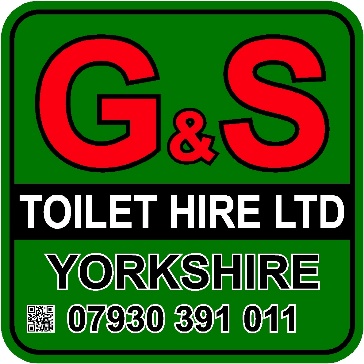 Hand Wash StationCaters for up to 1300+ usesTwo sink unitSelf-contained units requiring no water, waste or powerHand soap and towels providedPerfect for events such as Agricultural Shows where contamination may be a concernWeekly restock and servicingLong and short term hire availableHand basins come fully stocked with hand soap and paper towelsHSE compliant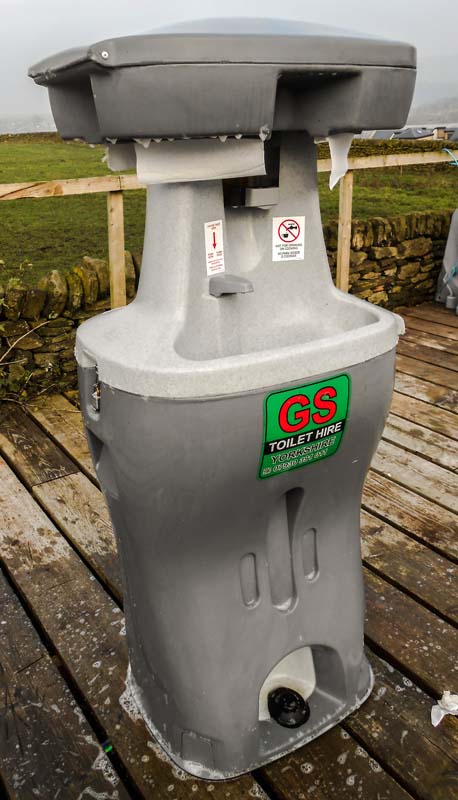 Finished to a high standardSpecifications Height: 1.6 m Width: 0.7 m Length: 0.6 m CapacityFresh Water: 83 litres (1300+ uses)Waste Water: